Industrial Waste Monthly Self-Monitoring Report			Send to:	King County Industrial Waste Program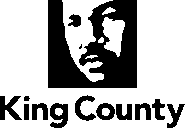 														201 S. Jackson Street, Suite 513														Seattle, WA  98104-3855					Phone 206-477-5300 / FAX 206-263-3001					Email: info.KCIW@kingcounty.govAll units are mg/l unless otherwise noted.	         Note: For cyanide, circle test performed - amenable or total ▼Please Circle All Permit Violations			Due Date:  Monthly report is due by the 15th of each month.Company Name: Sample Site No.Sample Site No.Permit/DA No.:Please Specify Month & Year:Please Specify Month & Year:Month:20     20     This form is available at www.kingcounty.gov/industrialwaste.This form is available at www.kingcounty.gov/industrialwaste.This form is available at www.kingcounty.gov/industrialwaste.This form is available at www.kingcounty.gov/industrialwaste.This form is available at www.kingcounty.gov/industrialwaste.Sample Date(circle)Sample TypeC (Composite) G (grab)BC (batch)pHpHCadmium, CdChromium, CrCopper, CuLead, PbMercury, HgMercury, HgNickel, NiNickel, NiSilver, AgZinc, ZnCyanide (CN) Amenable (A) or Total (T)Nonpolar Fats, Oils, & Grease (Average of 3 grabs)DailyFlow(GPD)Industrial	Notes         (Indicate Batch Discharges)	Notes         (Indicate Batch Discharges)	Notes         (Indicate Batch Discharges)	Notes         (Indicate Batch Discharges)	Notes         (Indicate Batch Discharges)Sample Date(circle)Sample TypeC (Composite) G (grab)BC (batch)MinMaxCadmium, CdChromium, CrCopper, CuLead, PbMercury, HgMercury, HgNickel, NiNickel, NiSilver, AgZinc, ZnCyanide (CN) Amenable (A) or Total (T)Nonpolar Fats, Oils, & Grease (Average of 3 grabs)DailyFlow(GPD)Industrial	Notes         (Indicate Batch Discharges)	Notes         (Indicate Batch Discharges)	Notes         (Indicate Batch Discharges)	Notes         (Indicate Batch Discharges)	Notes         (Indicate Batch Discharges)1I certify under penalty of law that this document and all attachments were prepared under my direction or supervision in accordance with a system designed to assure that qualified personnel properly gather and evaluate the information submitted.  Based on my inquiry of the person or persons who manage the system, or those persons directly responsible for gathering the information, the information submitted is, to the best of my knowledge and belief, true, accurate, and complete.  I am aware that there are significant penalties for submitting false information, including the possibility of fine and imprisonment for knowing violations.  I further certify that all data requiring a laboratory analysis were analyzed by a Washington State Department of Ecology accredited laboratory for each parameter tested.Signature of Principal Executive or Authorized Agent				DateI certify under penalty of law that this document and all attachments were prepared under my direction or supervision in accordance with a system designed to assure that qualified personnel properly gather and evaluate the information submitted.  Based on my inquiry of the person or persons who manage the system, or those persons directly responsible for gathering the information, the information submitted is, to the best of my knowledge and belief, true, accurate, and complete.  I am aware that there are significant penalties for submitting false information, including the possibility of fine and imprisonment for knowing violations.  I further certify that all data requiring a laboratory analysis were analyzed by a Washington State Department of Ecology accredited laboratory for each parameter tested.Signature of Principal Executive or Authorized Agent				DateI certify under penalty of law that this document and all attachments were prepared under my direction or supervision in accordance with a system designed to assure that qualified personnel properly gather and evaluate the information submitted.  Based on my inquiry of the person or persons who manage the system, or those persons directly responsible for gathering the information, the information submitted is, to the best of my knowledge and belief, true, accurate, and complete.  I am aware that there are significant penalties for submitting false information, including the possibility of fine and imprisonment for knowing violations.  I further certify that all data requiring a laboratory analysis were analyzed by a Washington State Department of Ecology accredited laboratory for each parameter tested.Signature of Principal Executive or Authorized Agent				Date2I certify under penalty of law that this document and all attachments were prepared under my direction or supervision in accordance with a system designed to assure that qualified personnel properly gather and evaluate the information submitted.  Based on my inquiry of the person or persons who manage the system, or those persons directly responsible for gathering the information, the information submitted is, to the best of my knowledge and belief, true, accurate, and complete.  I am aware that there are significant penalties for submitting false information, including the possibility of fine and imprisonment for knowing violations.  I further certify that all data requiring a laboratory analysis were analyzed by a Washington State Department of Ecology accredited laboratory for each parameter tested.Signature of Principal Executive or Authorized Agent				DateI certify under penalty of law that this document and all attachments were prepared under my direction or supervision in accordance with a system designed to assure that qualified personnel properly gather and evaluate the information submitted.  Based on my inquiry of the person or persons who manage the system, or those persons directly responsible for gathering the information, the information submitted is, to the best of my knowledge and belief, true, accurate, and complete.  I am aware that there are significant penalties for submitting false information, including the possibility of fine and imprisonment for knowing violations.  I further certify that all data requiring a laboratory analysis were analyzed by a Washington State Department of Ecology accredited laboratory for each parameter tested.Signature of Principal Executive or Authorized Agent				DateI certify under penalty of law that this document and all attachments were prepared under my direction or supervision in accordance with a system designed to assure that qualified personnel properly gather and evaluate the information submitted.  Based on my inquiry of the person or persons who manage the system, or those persons directly responsible for gathering the information, the information submitted is, to the best of my knowledge and belief, true, accurate, and complete.  I am aware that there are significant penalties for submitting false information, including the possibility of fine and imprisonment for knowing violations.  I further certify that all data requiring a laboratory analysis were analyzed by a Washington State Department of Ecology accredited laboratory for each parameter tested.Signature of Principal Executive or Authorized Agent				Date3I certify under penalty of law that this document and all attachments were prepared under my direction or supervision in accordance with a system designed to assure that qualified personnel properly gather and evaluate the information submitted.  Based on my inquiry of the person or persons who manage the system, or those persons directly responsible for gathering the information, the information submitted is, to the best of my knowledge and belief, true, accurate, and complete.  I am aware that there are significant penalties for submitting false information, including the possibility of fine and imprisonment for knowing violations.  I further certify that all data requiring a laboratory analysis were analyzed by a Washington State Department of Ecology accredited laboratory for each parameter tested.Signature of Principal Executive or Authorized Agent				DateI certify under penalty of law that this document and all attachments were prepared under my direction or supervision in accordance with a system designed to assure that qualified personnel properly gather and evaluate the information submitted.  Based on my inquiry of the person or persons who manage the system, or those persons directly responsible for gathering the information, the information submitted is, to the best of my knowledge and belief, true, accurate, and complete.  I am aware that there are significant penalties for submitting false information, including the possibility of fine and imprisonment for knowing violations.  I further certify that all data requiring a laboratory analysis were analyzed by a Washington State Department of Ecology accredited laboratory for each parameter tested.Signature of Principal Executive or Authorized Agent				DateI certify under penalty of law that this document and all attachments were prepared under my direction or supervision in accordance with a system designed to assure that qualified personnel properly gather and evaluate the information submitted.  Based on my inquiry of the person or persons who manage the system, or those persons directly responsible for gathering the information, the information submitted is, to the best of my knowledge and belief, true, accurate, and complete.  I am aware that there are significant penalties for submitting false information, including the possibility of fine and imprisonment for knowing violations.  I further certify that all data requiring a laboratory analysis were analyzed by a Washington State Department of Ecology accredited laboratory for each parameter tested.Signature of Principal Executive or Authorized Agent				Date4I certify under penalty of law that this document and all attachments were prepared under my direction or supervision in accordance with a system designed to assure that qualified personnel properly gather and evaluate the information submitted.  Based on my inquiry of the person or persons who manage the system, or those persons directly responsible for gathering the information, the information submitted is, to the best of my knowledge and belief, true, accurate, and complete.  I am aware that there are significant penalties for submitting false information, including the possibility of fine and imprisonment for knowing violations.  I further certify that all data requiring a laboratory analysis were analyzed by a Washington State Department of Ecology accredited laboratory for each parameter tested.Signature of Principal Executive or Authorized Agent				DateI certify under penalty of law that this document and all attachments were prepared under my direction or supervision in accordance with a system designed to assure that qualified personnel properly gather and evaluate the information submitted.  Based on my inquiry of the person or persons who manage the system, or those persons directly responsible for gathering the information, the information submitted is, to the best of my knowledge and belief, true, accurate, and complete.  I am aware that there are significant penalties for submitting false information, including the possibility of fine and imprisonment for knowing violations.  I further certify that all data requiring a laboratory analysis were analyzed by a Washington State Department of Ecology accredited laboratory for each parameter tested.Signature of Principal Executive or Authorized Agent				DateI certify under penalty of law that this document and all attachments were prepared under my direction or supervision in accordance with a system designed to assure that qualified personnel properly gather and evaluate the information submitted.  Based on my inquiry of the person or persons who manage the system, or those persons directly responsible for gathering the information, the information submitted is, to the best of my knowledge and belief, true, accurate, and complete.  I am aware that there are significant penalties for submitting false information, including the possibility of fine and imprisonment for knowing violations.  I further certify that all data requiring a laboratory analysis were analyzed by a Washington State Department of Ecology accredited laboratory for each parameter tested.Signature of Principal Executive or Authorized Agent				Date5I certify under penalty of law that this document and all attachments were prepared under my direction or supervision in accordance with a system designed to assure that qualified personnel properly gather and evaluate the information submitted.  Based on my inquiry of the person or persons who manage the system, or those persons directly responsible for gathering the information, the information submitted is, to the best of my knowledge and belief, true, accurate, and complete.  I am aware that there are significant penalties for submitting false information, including the possibility of fine and imprisonment for knowing violations.  I further certify that all data requiring a laboratory analysis were analyzed by a Washington State Department of Ecology accredited laboratory for each parameter tested.Signature of Principal Executive or Authorized Agent				DateI certify under penalty of law that this document and all attachments were prepared under my direction or supervision in accordance with a system designed to assure that qualified personnel properly gather and evaluate the information submitted.  Based on my inquiry of the person or persons who manage the system, or those persons directly responsible for gathering the information, the information submitted is, to the best of my knowledge and belief, true, accurate, and complete.  I am aware that there are significant penalties for submitting false information, including the possibility of fine and imprisonment for knowing violations.  I further certify that all data requiring a laboratory analysis were analyzed by a Washington State Department of Ecology accredited laboratory for each parameter tested.Signature of Principal Executive or Authorized Agent				DateI certify under penalty of law that this document and all attachments were prepared under my direction or supervision in accordance with a system designed to assure that qualified personnel properly gather and evaluate the information submitted.  Based on my inquiry of the person or persons who manage the system, or those persons directly responsible for gathering the information, the information submitted is, to the best of my knowledge and belief, true, accurate, and complete.  I am aware that there are significant penalties for submitting false information, including the possibility of fine and imprisonment for knowing violations.  I further certify that all data requiring a laboratory analysis were analyzed by a Washington State Department of Ecology accredited laboratory for each parameter tested.Signature of Principal Executive or Authorized Agent				Date6I certify under penalty of law that this document and all attachments were prepared under my direction or supervision in accordance with a system designed to assure that qualified personnel properly gather and evaluate the information submitted.  Based on my inquiry of the person or persons who manage the system, or those persons directly responsible for gathering the information, the information submitted is, to the best of my knowledge and belief, true, accurate, and complete.  I am aware that there are significant penalties for submitting false information, including the possibility of fine and imprisonment for knowing violations.  I further certify that all data requiring a laboratory analysis were analyzed by a Washington State Department of Ecology accredited laboratory for each parameter tested.Signature of Principal Executive or Authorized Agent				DateI certify under penalty of law that this document and all attachments were prepared under my direction or supervision in accordance with a system designed to assure that qualified personnel properly gather and evaluate the information submitted.  Based on my inquiry of the person or persons who manage the system, or those persons directly responsible for gathering the information, the information submitted is, to the best of my knowledge and belief, true, accurate, and complete.  I am aware that there are significant penalties for submitting false information, including the possibility of fine and imprisonment for knowing violations.  I further certify that all data requiring a laboratory analysis were analyzed by a Washington State Department of Ecology accredited laboratory for each parameter tested.Signature of Principal Executive or Authorized Agent				DateI certify under penalty of law that this document and all attachments were prepared under my direction or supervision in accordance with a system designed to assure that qualified personnel properly gather and evaluate the information submitted.  Based on my inquiry of the person or persons who manage the system, or those persons directly responsible for gathering the information, the information submitted is, to the best of my knowledge and belief, true, accurate, and complete.  I am aware that there are significant penalties for submitting false information, including the possibility of fine and imprisonment for knowing violations.  I further certify that all data requiring a laboratory analysis were analyzed by a Washington State Department of Ecology accredited laboratory for each parameter tested.Signature of Principal Executive or Authorized Agent				Date7I certify under penalty of law that this document and all attachments were prepared under my direction or supervision in accordance with a system designed to assure that qualified personnel properly gather and evaluate the information submitted.  Based on my inquiry of the person or persons who manage the system, or those persons directly responsible for gathering the information, the information submitted is, to the best of my knowledge and belief, true, accurate, and complete.  I am aware that there are significant penalties for submitting false information, including the possibility of fine and imprisonment for knowing violations.  I further certify that all data requiring a laboratory analysis were analyzed by a Washington State Department of Ecology accredited laboratory for each parameter tested.Signature of Principal Executive or Authorized Agent				DateI certify under penalty of law that this document and all attachments were prepared under my direction or supervision in accordance with a system designed to assure that qualified personnel properly gather and evaluate the information submitted.  Based on my inquiry of the person or persons who manage the system, or those persons directly responsible for gathering the information, the information submitted is, to the best of my knowledge and belief, true, accurate, and complete.  I am aware that there are significant penalties for submitting false information, including the possibility of fine and imprisonment for knowing violations.  I further certify that all data requiring a laboratory analysis were analyzed by a Washington State Department of Ecology accredited laboratory for each parameter tested.Signature of Principal Executive or Authorized Agent				DateI certify under penalty of law that this document and all attachments were prepared under my direction or supervision in accordance with a system designed to assure that qualified personnel properly gather and evaluate the information submitted.  Based on my inquiry of the person or persons who manage the system, or those persons directly responsible for gathering the information, the information submitted is, to the best of my knowledge and belief, true, accurate, and complete.  I am aware that there are significant penalties for submitting false information, including the possibility of fine and imprisonment for knowing violations.  I further certify that all data requiring a laboratory analysis were analyzed by a Washington State Department of Ecology accredited laboratory for each parameter tested.Signature of Principal Executive or Authorized Agent				Date8I certify under penalty of law that this document and all attachments were prepared under my direction or supervision in accordance with a system designed to assure that qualified personnel properly gather and evaluate the information submitted.  Based on my inquiry of the person or persons who manage the system, or those persons directly responsible for gathering the information, the information submitted is, to the best of my knowledge and belief, true, accurate, and complete.  I am aware that there are significant penalties for submitting false information, including the possibility of fine and imprisonment for knowing violations.  I further certify that all data requiring a laboratory analysis were analyzed by a Washington State Department of Ecology accredited laboratory for each parameter tested.Signature of Principal Executive or Authorized Agent				DateI certify under penalty of law that this document and all attachments were prepared under my direction or supervision in accordance with a system designed to assure that qualified personnel properly gather and evaluate the information submitted.  Based on my inquiry of the person or persons who manage the system, or those persons directly responsible for gathering the information, the information submitted is, to the best of my knowledge and belief, true, accurate, and complete.  I am aware that there are significant penalties for submitting false information, including the possibility of fine and imprisonment for knowing violations.  I further certify that all data requiring a laboratory analysis were analyzed by a Washington State Department of Ecology accredited laboratory for each parameter tested.Signature of Principal Executive or Authorized Agent				DateI certify under penalty of law that this document and all attachments were prepared under my direction or supervision in accordance with a system designed to assure that qualified personnel properly gather and evaluate the information submitted.  Based on my inquiry of the person or persons who manage the system, or those persons directly responsible for gathering the information, the information submitted is, to the best of my knowledge and belief, true, accurate, and complete.  I am aware that there are significant penalties for submitting false information, including the possibility of fine and imprisonment for knowing violations.  I further certify that all data requiring a laboratory analysis were analyzed by a Washington State Department of Ecology accredited laboratory for each parameter tested.Signature of Principal Executive or Authorized Agent				Date9I certify under penalty of law that this document and all attachments were prepared under my direction or supervision in accordance with a system designed to assure that qualified personnel properly gather and evaluate the information submitted.  Based on my inquiry of the person or persons who manage the system, or those persons directly responsible for gathering the information, the information submitted is, to the best of my knowledge and belief, true, accurate, and complete.  I am aware that there are significant penalties for submitting false information, including the possibility of fine and imprisonment for knowing violations.  I further certify that all data requiring a laboratory analysis were analyzed by a Washington State Department of Ecology accredited laboratory for each parameter tested.Signature of Principal Executive or Authorized Agent				DateI certify under penalty of law that this document and all attachments were prepared under my direction or supervision in accordance with a system designed to assure that qualified personnel properly gather and evaluate the information submitted.  Based on my inquiry of the person or persons who manage the system, or those persons directly responsible for gathering the information, the information submitted is, to the best of my knowledge and belief, true, accurate, and complete.  I am aware that there are significant penalties for submitting false information, including the possibility of fine and imprisonment for knowing violations.  I further certify that all data requiring a laboratory analysis were analyzed by a Washington State Department of Ecology accredited laboratory for each parameter tested.Signature of Principal Executive or Authorized Agent				DateI certify under penalty of law that this document and all attachments were prepared under my direction or supervision in accordance with a system designed to assure that qualified personnel properly gather and evaluate the information submitted.  Based on my inquiry of the person or persons who manage the system, or those persons directly responsible for gathering the information, the information submitted is, to the best of my knowledge and belief, true, accurate, and complete.  I am aware that there are significant penalties for submitting false information, including the possibility of fine and imprisonment for knowing violations.  I further certify that all data requiring a laboratory analysis were analyzed by a Washington State Department of Ecology accredited laboratory for each parameter tested.Signature of Principal Executive or Authorized Agent				Date10I certify under penalty of law that this document and all attachments were prepared under my direction or supervision in accordance with a system designed to assure that qualified personnel properly gather and evaluate the information submitted.  Based on my inquiry of the person or persons who manage the system, or those persons directly responsible for gathering the information, the information submitted is, to the best of my knowledge and belief, true, accurate, and complete.  I am aware that there are significant penalties for submitting false information, including the possibility of fine and imprisonment for knowing violations.  I further certify that all data requiring a laboratory analysis were analyzed by a Washington State Department of Ecology accredited laboratory for each parameter tested.Signature of Principal Executive or Authorized Agent				DateI certify under penalty of law that this document and all attachments were prepared under my direction or supervision in accordance with a system designed to assure that qualified personnel properly gather and evaluate the information submitted.  Based on my inquiry of the person or persons who manage the system, or those persons directly responsible for gathering the information, the information submitted is, to the best of my knowledge and belief, true, accurate, and complete.  I am aware that there are significant penalties for submitting false information, including the possibility of fine and imprisonment for knowing violations.  I further certify that all data requiring a laboratory analysis were analyzed by a Washington State Department of Ecology accredited laboratory for each parameter tested.Signature of Principal Executive or Authorized Agent				DateI certify under penalty of law that this document and all attachments were prepared under my direction or supervision in accordance with a system designed to assure that qualified personnel properly gather and evaluate the information submitted.  Based on my inquiry of the person or persons who manage the system, or those persons directly responsible for gathering the information, the information submitted is, to the best of my knowledge and belief, true, accurate, and complete.  I am aware that there are significant penalties for submitting false information, including the possibility of fine and imprisonment for knowing violations.  I further certify that all data requiring a laboratory analysis were analyzed by a Washington State Department of Ecology accredited laboratory for each parameter tested.Signature of Principal Executive or Authorized Agent				Date11I certify under penalty of law that this document and all attachments were prepared under my direction or supervision in accordance with a system designed to assure that qualified personnel properly gather and evaluate the information submitted.  Based on my inquiry of the person or persons who manage the system, or those persons directly responsible for gathering the information, the information submitted is, to the best of my knowledge and belief, true, accurate, and complete.  I am aware that there are significant penalties for submitting false information, including the possibility of fine and imprisonment for knowing violations.  I further certify that all data requiring a laboratory analysis were analyzed by a Washington State Department of Ecology accredited laboratory for each parameter tested.Signature of Principal Executive or Authorized Agent				DateI certify under penalty of law that this document and all attachments were prepared under my direction or supervision in accordance with a system designed to assure that qualified personnel properly gather and evaluate the information submitted.  Based on my inquiry of the person or persons who manage the system, or those persons directly responsible for gathering the information, the information submitted is, to the best of my knowledge and belief, true, accurate, and complete.  I am aware that there are significant penalties for submitting false information, including the possibility of fine and imprisonment for knowing violations.  I further certify that all data requiring a laboratory analysis were analyzed by a Washington State Department of Ecology accredited laboratory for each parameter tested.Signature of Principal Executive or Authorized Agent				DateI certify under penalty of law that this document and all attachments were prepared under my direction or supervision in accordance with a system designed to assure that qualified personnel properly gather and evaluate the information submitted.  Based on my inquiry of the person or persons who manage the system, or those persons directly responsible for gathering the information, the information submitted is, to the best of my knowledge and belief, true, accurate, and complete.  I am aware that there are significant penalties for submitting false information, including the possibility of fine and imprisonment for knowing violations.  I further certify that all data requiring a laboratory analysis were analyzed by a Washington State Department of Ecology accredited laboratory for each parameter tested.Signature of Principal Executive or Authorized Agent				Date12I certify under penalty of law that this document and all attachments were prepared under my direction or supervision in accordance with a system designed to assure that qualified personnel properly gather and evaluate the information submitted.  Based on my inquiry of the person or persons who manage the system, or those persons directly responsible for gathering the information, the information submitted is, to the best of my knowledge and belief, true, accurate, and complete.  I am aware that there are significant penalties for submitting false information, including the possibility of fine and imprisonment for knowing violations.  I further certify that all data requiring a laboratory analysis were analyzed by a Washington State Department of Ecology accredited laboratory for each parameter tested.Signature of Principal Executive or Authorized Agent				DateI certify under penalty of law that this document and all attachments were prepared under my direction or supervision in accordance with a system designed to assure that qualified personnel properly gather and evaluate the information submitted.  Based on my inquiry of the person or persons who manage the system, or those persons directly responsible for gathering the information, the information submitted is, to the best of my knowledge and belief, true, accurate, and complete.  I am aware that there are significant penalties for submitting false information, including the possibility of fine and imprisonment for knowing violations.  I further certify that all data requiring a laboratory analysis were analyzed by a Washington State Department of Ecology accredited laboratory for each parameter tested.Signature of Principal Executive or Authorized Agent				DateI certify under penalty of law that this document and all attachments were prepared under my direction or supervision in accordance with a system designed to assure that qualified personnel properly gather and evaluate the information submitted.  Based on my inquiry of the person or persons who manage the system, or those persons directly responsible for gathering the information, the information submitted is, to the best of my knowledge and belief, true, accurate, and complete.  I am aware that there are significant penalties for submitting false information, including the possibility of fine and imprisonment for knowing violations.  I further certify that all data requiring a laboratory analysis were analyzed by a Washington State Department of Ecology accredited laboratory for each parameter tested.Signature of Principal Executive or Authorized Agent				Date13I certify under penalty of law that this document and all attachments were prepared under my direction or supervision in accordance with a system designed to assure that qualified personnel properly gather and evaluate the information submitted.  Based on my inquiry of the person or persons who manage the system, or those persons directly responsible for gathering the information, the information submitted is, to the best of my knowledge and belief, true, accurate, and complete.  I am aware that there are significant penalties for submitting false information, including the possibility of fine and imprisonment for knowing violations.  I further certify that all data requiring a laboratory analysis were analyzed by a Washington State Department of Ecology accredited laboratory for each parameter tested.Signature of Principal Executive or Authorized Agent				DateI certify under penalty of law that this document and all attachments were prepared under my direction or supervision in accordance with a system designed to assure that qualified personnel properly gather and evaluate the information submitted.  Based on my inquiry of the person or persons who manage the system, or those persons directly responsible for gathering the information, the information submitted is, to the best of my knowledge and belief, true, accurate, and complete.  I am aware that there are significant penalties for submitting false information, including the possibility of fine and imprisonment for knowing violations.  I further certify that all data requiring a laboratory analysis were analyzed by a Washington State Department of Ecology accredited laboratory for each parameter tested.Signature of Principal Executive or Authorized Agent				DateI certify under penalty of law that this document and all attachments were prepared under my direction or supervision in accordance with a system designed to assure that qualified personnel properly gather and evaluate the information submitted.  Based on my inquiry of the person or persons who manage the system, or those persons directly responsible for gathering the information, the information submitted is, to the best of my knowledge and belief, true, accurate, and complete.  I am aware that there are significant penalties for submitting false information, including the possibility of fine and imprisonment for knowing violations.  I further certify that all data requiring a laboratory analysis were analyzed by a Washington State Department of Ecology accredited laboratory for each parameter tested.Signature of Principal Executive or Authorized Agent				Date14I certify under penalty of law that this document and all attachments were prepared under my direction or supervision in accordance with a system designed to assure that qualified personnel properly gather and evaluate the information submitted.  Based on my inquiry of the person or persons who manage the system, or those persons directly responsible for gathering the information, the information submitted is, to the best of my knowledge and belief, true, accurate, and complete.  I am aware that there are significant penalties for submitting false information, including the possibility of fine and imprisonment for knowing violations.  I further certify that all data requiring a laboratory analysis were analyzed by a Washington State Department of Ecology accredited laboratory for each parameter tested.Signature of Principal Executive or Authorized Agent				DateI certify under penalty of law that this document and all attachments were prepared under my direction or supervision in accordance with a system designed to assure that qualified personnel properly gather and evaluate the information submitted.  Based on my inquiry of the person or persons who manage the system, or those persons directly responsible for gathering the information, the information submitted is, to the best of my knowledge and belief, true, accurate, and complete.  I am aware that there are significant penalties for submitting false information, including the possibility of fine and imprisonment for knowing violations.  I further certify that all data requiring a laboratory analysis were analyzed by a Washington State Department of Ecology accredited laboratory for each parameter tested.Signature of Principal Executive or Authorized Agent				DateI certify under penalty of law that this document and all attachments were prepared under my direction or supervision in accordance with a system designed to assure that qualified personnel properly gather and evaluate the information submitted.  Based on my inquiry of the person or persons who manage the system, or those persons directly responsible for gathering the information, the information submitted is, to the best of my knowledge and belief, true, accurate, and complete.  I am aware that there are significant penalties for submitting false information, including the possibility of fine and imprisonment for knowing violations.  I further certify that all data requiring a laboratory analysis were analyzed by a Washington State Department of Ecology accredited laboratory for each parameter tested.Signature of Principal Executive or Authorized Agent				Date15I certify under penalty of law that this document and all attachments were prepared under my direction or supervision in accordance with a system designed to assure that qualified personnel properly gather and evaluate the information submitted.  Based on my inquiry of the person or persons who manage the system, or those persons directly responsible for gathering the information, the information submitted is, to the best of my knowledge and belief, true, accurate, and complete.  I am aware that there are significant penalties for submitting false information, including the possibility of fine and imprisonment for knowing violations.  I further certify that all data requiring a laboratory analysis were analyzed by a Washington State Department of Ecology accredited laboratory for each parameter tested.Signature of Principal Executive or Authorized Agent				DateI certify under penalty of law that this document and all attachments were prepared under my direction or supervision in accordance with a system designed to assure that qualified personnel properly gather and evaluate the information submitted.  Based on my inquiry of the person or persons who manage the system, or those persons directly responsible for gathering the information, the information submitted is, to the best of my knowledge and belief, true, accurate, and complete.  I am aware that there are significant penalties for submitting false information, including the possibility of fine and imprisonment for knowing violations.  I further certify that all data requiring a laboratory analysis were analyzed by a Washington State Department of Ecology accredited laboratory for each parameter tested.Signature of Principal Executive or Authorized Agent				DateI certify under penalty of law that this document and all attachments were prepared under my direction or supervision in accordance with a system designed to assure that qualified personnel properly gather and evaluate the information submitted.  Based on my inquiry of the person or persons who manage the system, or those persons directly responsible for gathering the information, the information submitted is, to the best of my knowledge and belief, true, accurate, and complete.  I am aware that there are significant penalties for submitting false information, including the possibility of fine and imprisonment for knowing violations.  I further certify that all data requiring a laboratory analysis were analyzed by a Washington State Department of Ecology accredited laboratory for each parameter tested.Signature of Principal Executive or Authorized Agent				Date16I certify under penalty of law that this document and all attachments were prepared under my direction or supervision in accordance with a system designed to assure that qualified personnel properly gather and evaluate the information submitted.  Based on my inquiry of the person or persons who manage the system, or those persons directly responsible for gathering the information, the information submitted is, to the best of my knowledge and belief, true, accurate, and complete.  I am aware that there are significant penalties for submitting false information, including the possibility of fine and imprisonment for knowing violations.  I further certify that all data requiring a laboratory analysis were analyzed by a Washington State Department of Ecology accredited laboratory for each parameter tested.Signature of Principal Executive or Authorized Agent				DateI certify under penalty of law that this document and all attachments were prepared under my direction or supervision in accordance with a system designed to assure that qualified personnel properly gather and evaluate the information submitted.  Based on my inquiry of the person or persons who manage the system, or those persons directly responsible for gathering the information, the information submitted is, to the best of my knowledge and belief, true, accurate, and complete.  I am aware that there are significant penalties for submitting false information, including the possibility of fine and imprisonment for knowing violations.  I further certify that all data requiring a laboratory analysis were analyzed by a Washington State Department of Ecology accredited laboratory for each parameter tested.Signature of Principal Executive or Authorized Agent				DateI certify under penalty of law that this document and all attachments were prepared under my direction or supervision in accordance with a system designed to assure that qualified personnel properly gather and evaluate the information submitted.  Based on my inquiry of the person or persons who manage the system, or those persons directly responsible for gathering the information, the information submitted is, to the best of my knowledge and belief, true, accurate, and complete.  I am aware that there are significant penalties for submitting false information, including the possibility of fine and imprisonment for knowing violations.  I further certify that all data requiring a laboratory analysis were analyzed by a Washington State Department of Ecology accredited laboratory for each parameter tested.Signature of Principal Executive or Authorized Agent				Date17I certify under penalty of law that this document and all attachments were prepared under my direction or supervision in accordance with a system designed to assure that qualified personnel properly gather and evaluate the information submitted.  Based on my inquiry of the person or persons who manage the system, or those persons directly responsible for gathering the information, the information submitted is, to the best of my knowledge and belief, true, accurate, and complete.  I am aware that there are significant penalties for submitting false information, including the possibility of fine and imprisonment for knowing violations.  I further certify that all data requiring a laboratory analysis were analyzed by a Washington State Department of Ecology accredited laboratory for each parameter tested.Signature of Principal Executive or Authorized Agent				DateI certify under penalty of law that this document and all attachments were prepared under my direction or supervision in accordance with a system designed to assure that qualified personnel properly gather and evaluate the information submitted.  Based on my inquiry of the person or persons who manage the system, or those persons directly responsible for gathering the information, the information submitted is, to the best of my knowledge and belief, true, accurate, and complete.  I am aware that there are significant penalties for submitting false information, including the possibility of fine and imprisonment for knowing violations.  I further certify that all data requiring a laboratory analysis were analyzed by a Washington State Department of Ecology accredited laboratory for each parameter tested.Signature of Principal Executive or Authorized Agent				DateI certify under penalty of law that this document and all attachments were prepared under my direction or supervision in accordance with a system designed to assure that qualified personnel properly gather and evaluate the information submitted.  Based on my inquiry of the person or persons who manage the system, or those persons directly responsible for gathering the information, the information submitted is, to the best of my knowledge and belief, true, accurate, and complete.  I am aware that there are significant penalties for submitting false information, including the possibility of fine and imprisonment for knowing violations.  I further certify that all data requiring a laboratory analysis were analyzed by a Washington State Department of Ecology accredited laboratory for each parameter tested.Signature of Principal Executive or Authorized Agent				Date18I certify under penalty of law that this document and all attachments were prepared under my direction or supervision in accordance with a system designed to assure that qualified personnel properly gather and evaluate the information submitted.  Based on my inquiry of the person or persons who manage the system, or those persons directly responsible for gathering the information, the information submitted is, to the best of my knowledge and belief, true, accurate, and complete.  I am aware that there are significant penalties for submitting false information, including the possibility of fine and imprisonment for knowing violations.  I further certify that all data requiring a laboratory analysis were analyzed by a Washington State Department of Ecology accredited laboratory for each parameter tested.Signature of Principal Executive or Authorized Agent				DateI certify under penalty of law that this document and all attachments were prepared under my direction or supervision in accordance with a system designed to assure that qualified personnel properly gather and evaluate the information submitted.  Based on my inquiry of the person or persons who manage the system, or those persons directly responsible for gathering the information, the information submitted is, to the best of my knowledge and belief, true, accurate, and complete.  I am aware that there are significant penalties for submitting false information, including the possibility of fine and imprisonment for knowing violations.  I further certify that all data requiring a laboratory analysis were analyzed by a Washington State Department of Ecology accredited laboratory for each parameter tested.Signature of Principal Executive or Authorized Agent				DateI certify under penalty of law that this document and all attachments were prepared under my direction or supervision in accordance with a system designed to assure that qualified personnel properly gather and evaluate the information submitted.  Based on my inquiry of the person or persons who manage the system, or those persons directly responsible for gathering the information, the information submitted is, to the best of my knowledge and belief, true, accurate, and complete.  I am aware that there are significant penalties for submitting false information, including the possibility of fine and imprisonment for knowing violations.  I further certify that all data requiring a laboratory analysis were analyzed by a Washington State Department of Ecology accredited laboratory for each parameter tested.Signature of Principal Executive or Authorized Agent				Date19I certify under penalty of law that this document and all attachments were prepared under my direction or supervision in accordance with a system designed to assure that qualified personnel properly gather and evaluate the information submitted.  Based on my inquiry of the person or persons who manage the system, or those persons directly responsible for gathering the information, the information submitted is, to the best of my knowledge and belief, true, accurate, and complete.  I am aware that there are significant penalties for submitting false information, including the possibility of fine and imprisonment for knowing violations.  I further certify that all data requiring a laboratory analysis were analyzed by a Washington State Department of Ecology accredited laboratory for each parameter tested.Signature of Principal Executive or Authorized Agent				DateI certify under penalty of law that this document and all attachments were prepared under my direction or supervision in accordance with a system designed to assure that qualified personnel properly gather and evaluate the information submitted.  Based on my inquiry of the person or persons who manage the system, or those persons directly responsible for gathering the information, the information submitted is, to the best of my knowledge and belief, true, accurate, and complete.  I am aware that there are significant penalties for submitting false information, including the possibility of fine and imprisonment for knowing violations.  I further certify that all data requiring a laboratory analysis were analyzed by a Washington State Department of Ecology accredited laboratory for each parameter tested.Signature of Principal Executive or Authorized Agent				DateI certify under penalty of law that this document and all attachments were prepared under my direction or supervision in accordance with a system designed to assure that qualified personnel properly gather and evaluate the information submitted.  Based on my inquiry of the person or persons who manage the system, or those persons directly responsible for gathering the information, the information submitted is, to the best of my knowledge and belief, true, accurate, and complete.  I am aware that there are significant penalties for submitting false information, including the possibility of fine and imprisonment for knowing violations.  I further certify that all data requiring a laboratory analysis were analyzed by a Washington State Department of Ecology accredited laboratory for each parameter tested.Signature of Principal Executive or Authorized Agent				Date20I certify under penalty of law that this document and all attachments were prepared under my direction or supervision in accordance with a system designed to assure that qualified personnel properly gather and evaluate the information submitted.  Based on my inquiry of the person or persons who manage the system, or those persons directly responsible for gathering the information, the information submitted is, to the best of my knowledge and belief, true, accurate, and complete.  I am aware that there are significant penalties for submitting false information, including the possibility of fine and imprisonment for knowing violations.  I further certify that all data requiring a laboratory analysis were analyzed by a Washington State Department of Ecology accredited laboratory for each parameter tested.Signature of Principal Executive or Authorized Agent				DateI certify under penalty of law that this document and all attachments were prepared under my direction or supervision in accordance with a system designed to assure that qualified personnel properly gather and evaluate the information submitted.  Based on my inquiry of the person or persons who manage the system, or those persons directly responsible for gathering the information, the information submitted is, to the best of my knowledge and belief, true, accurate, and complete.  I am aware that there are significant penalties for submitting false information, including the possibility of fine and imprisonment for knowing violations.  I further certify that all data requiring a laboratory analysis were analyzed by a Washington State Department of Ecology accredited laboratory for each parameter tested.Signature of Principal Executive or Authorized Agent				DateI certify under penalty of law that this document and all attachments were prepared under my direction or supervision in accordance with a system designed to assure that qualified personnel properly gather and evaluate the information submitted.  Based on my inquiry of the person or persons who manage the system, or those persons directly responsible for gathering the information, the information submitted is, to the best of my knowledge and belief, true, accurate, and complete.  I am aware that there are significant penalties for submitting false information, including the possibility of fine and imprisonment for knowing violations.  I further certify that all data requiring a laboratory analysis were analyzed by a Washington State Department of Ecology accredited laboratory for each parameter tested.Signature of Principal Executive or Authorized Agent				Date21I certify under penalty of law that this document and all attachments were prepared under my direction or supervision in accordance with a system designed to assure that qualified personnel properly gather and evaluate the information submitted.  Based on my inquiry of the person or persons who manage the system, or those persons directly responsible for gathering the information, the information submitted is, to the best of my knowledge and belief, true, accurate, and complete.  I am aware that there are significant penalties for submitting false information, including the possibility of fine and imprisonment for knowing violations.  I further certify that all data requiring a laboratory analysis were analyzed by a Washington State Department of Ecology accredited laboratory for each parameter tested.Signature of Principal Executive or Authorized Agent				DateI certify under penalty of law that this document and all attachments were prepared under my direction or supervision in accordance with a system designed to assure that qualified personnel properly gather and evaluate the information submitted.  Based on my inquiry of the person or persons who manage the system, or those persons directly responsible for gathering the information, the information submitted is, to the best of my knowledge and belief, true, accurate, and complete.  I am aware that there are significant penalties for submitting false information, including the possibility of fine and imprisonment for knowing violations.  I further certify that all data requiring a laboratory analysis were analyzed by a Washington State Department of Ecology accredited laboratory for each parameter tested.Signature of Principal Executive or Authorized Agent				DateI certify under penalty of law that this document and all attachments were prepared under my direction or supervision in accordance with a system designed to assure that qualified personnel properly gather and evaluate the information submitted.  Based on my inquiry of the person or persons who manage the system, or those persons directly responsible for gathering the information, the information submitted is, to the best of my knowledge and belief, true, accurate, and complete.  I am aware that there are significant penalties for submitting false information, including the possibility of fine and imprisonment for knowing violations.  I further certify that all data requiring a laboratory analysis were analyzed by a Washington State Department of Ecology accredited laboratory for each parameter tested.Signature of Principal Executive or Authorized Agent				Date22I certify under penalty of law that this document and all attachments were prepared under my direction or supervision in accordance with a system designed to assure that qualified personnel properly gather and evaluate the information submitted.  Based on my inquiry of the person or persons who manage the system, or those persons directly responsible for gathering the information, the information submitted is, to the best of my knowledge and belief, true, accurate, and complete.  I am aware that there are significant penalties for submitting false information, including the possibility of fine and imprisonment for knowing violations.  I further certify that all data requiring a laboratory analysis were analyzed by a Washington State Department of Ecology accredited laboratory for each parameter tested.Signature of Principal Executive or Authorized Agent				DateI certify under penalty of law that this document and all attachments were prepared under my direction or supervision in accordance with a system designed to assure that qualified personnel properly gather and evaluate the information submitted.  Based on my inquiry of the person or persons who manage the system, or those persons directly responsible for gathering the information, the information submitted is, to the best of my knowledge and belief, true, accurate, and complete.  I am aware that there are significant penalties for submitting false information, including the possibility of fine and imprisonment for knowing violations.  I further certify that all data requiring a laboratory analysis were analyzed by a Washington State Department of Ecology accredited laboratory for each parameter tested.Signature of Principal Executive or Authorized Agent				DateI certify under penalty of law that this document and all attachments were prepared under my direction or supervision in accordance with a system designed to assure that qualified personnel properly gather and evaluate the information submitted.  Based on my inquiry of the person or persons who manage the system, or those persons directly responsible for gathering the information, the information submitted is, to the best of my knowledge and belief, true, accurate, and complete.  I am aware that there are significant penalties for submitting false information, including the possibility of fine and imprisonment for knowing violations.  I further certify that all data requiring a laboratory analysis were analyzed by a Washington State Department of Ecology accredited laboratory for each parameter tested.Signature of Principal Executive or Authorized Agent				Date23I certify under penalty of law that this document and all attachments were prepared under my direction or supervision in accordance with a system designed to assure that qualified personnel properly gather and evaluate the information submitted.  Based on my inquiry of the person or persons who manage the system, or those persons directly responsible for gathering the information, the information submitted is, to the best of my knowledge and belief, true, accurate, and complete.  I am aware that there are significant penalties for submitting false information, including the possibility of fine and imprisonment for knowing violations.  I further certify that all data requiring a laboratory analysis were analyzed by a Washington State Department of Ecology accredited laboratory for each parameter tested.Signature of Principal Executive or Authorized Agent				DateI certify under penalty of law that this document and all attachments were prepared under my direction or supervision in accordance with a system designed to assure that qualified personnel properly gather and evaluate the information submitted.  Based on my inquiry of the person or persons who manage the system, or those persons directly responsible for gathering the information, the information submitted is, to the best of my knowledge and belief, true, accurate, and complete.  I am aware that there are significant penalties for submitting false information, including the possibility of fine and imprisonment for knowing violations.  I further certify that all data requiring a laboratory analysis were analyzed by a Washington State Department of Ecology accredited laboratory for each parameter tested.Signature of Principal Executive or Authorized Agent				DateI certify under penalty of law that this document and all attachments were prepared under my direction or supervision in accordance with a system designed to assure that qualified personnel properly gather and evaluate the information submitted.  Based on my inquiry of the person or persons who manage the system, or those persons directly responsible for gathering the information, the information submitted is, to the best of my knowledge and belief, true, accurate, and complete.  I am aware that there are significant penalties for submitting false information, including the possibility of fine and imprisonment for knowing violations.  I further certify that all data requiring a laboratory analysis were analyzed by a Washington State Department of Ecology accredited laboratory for each parameter tested.Signature of Principal Executive or Authorized Agent				Date24I certify under penalty of law that this document and all attachments were prepared under my direction or supervision in accordance with a system designed to assure that qualified personnel properly gather and evaluate the information submitted.  Based on my inquiry of the person or persons who manage the system, or those persons directly responsible for gathering the information, the information submitted is, to the best of my knowledge and belief, true, accurate, and complete.  I am aware that there are significant penalties for submitting false information, including the possibility of fine and imprisonment for knowing violations.  I further certify that all data requiring a laboratory analysis were analyzed by a Washington State Department of Ecology accredited laboratory for each parameter tested.Signature of Principal Executive or Authorized Agent				DateI certify under penalty of law that this document and all attachments were prepared under my direction or supervision in accordance with a system designed to assure that qualified personnel properly gather and evaluate the information submitted.  Based on my inquiry of the person or persons who manage the system, or those persons directly responsible for gathering the information, the information submitted is, to the best of my knowledge and belief, true, accurate, and complete.  I am aware that there are significant penalties for submitting false information, including the possibility of fine and imprisonment for knowing violations.  I further certify that all data requiring a laboratory analysis were analyzed by a Washington State Department of Ecology accredited laboratory for each parameter tested.Signature of Principal Executive or Authorized Agent				DateI certify under penalty of law that this document and all attachments were prepared under my direction or supervision in accordance with a system designed to assure that qualified personnel properly gather and evaluate the information submitted.  Based on my inquiry of the person or persons who manage the system, or those persons directly responsible for gathering the information, the information submitted is, to the best of my knowledge and belief, true, accurate, and complete.  I am aware that there are significant penalties for submitting false information, including the possibility of fine and imprisonment for knowing violations.  I further certify that all data requiring a laboratory analysis were analyzed by a Washington State Department of Ecology accredited laboratory for each parameter tested.Signature of Principal Executive or Authorized Agent				Date25I certify under penalty of law that this document and all attachments were prepared under my direction or supervision in accordance with a system designed to assure that qualified personnel properly gather and evaluate the information submitted.  Based on my inquiry of the person or persons who manage the system, or those persons directly responsible for gathering the information, the information submitted is, to the best of my knowledge and belief, true, accurate, and complete.  I am aware that there are significant penalties for submitting false information, including the possibility of fine and imprisonment for knowing violations.  I further certify that all data requiring a laboratory analysis were analyzed by a Washington State Department of Ecology accredited laboratory for each parameter tested.Signature of Principal Executive or Authorized Agent				DateI certify under penalty of law that this document and all attachments were prepared under my direction or supervision in accordance with a system designed to assure that qualified personnel properly gather and evaluate the information submitted.  Based on my inquiry of the person or persons who manage the system, or those persons directly responsible for gathering the information, the information submitted is, to the best of my knowledge and belief, true, accurate, and complete.  I am aware that there are significant penalties for submitting false information, including the possibility of fine and imprisonment for knowing violations.  I further certify that all data requiring a laboratory analysis were analyzed by a Washington State Department of Ecology accredited laboratory for each parameter tested.Signature of Principal Executive or Authorized Agent				DateI certify under penalty of law that this document and all attachments were prepared under my direction or supervision in accordance with a system designed to assure that qualified personnel properly gather and evaluate the information submitted.  Based on my inquiry of the person or persons who manage the system, or those persons directly responsible for gathering the information, the information submitted is, to the best of my knowledge and belief, true, accurate, and complete.  I am aware that there are significant penalties for submitting false information, including the possibility of fine and imprisonment for knowing violations.  I further certify that all data requiring a laboratory analysis were analyzed by a Washington State Department of Ecology accredited laboratory for each parameter tested.Signature of Principal Executive or Authorized Agent				Date26I certify under penalty of law that this document and all attachments were prepared under my direction or supervision in accordance with a system designed to assure that qualified personnel properly gather and evaluate the information submitted.  Based on my inquiry of the person or persons who manage the system, or those persons directly responsible for gathering the information, the information submitted is, to the best of my knowledge and belief, true, accurate, and complete.  I am aware that there are significant penalties for submitting false information, including the possibility of fine and imprisonment for knowing violations.  I further certify that all data requiring a laboratory analysis were analyzed by a Washington State Department of Ecology accredited laboratory for each parameter tested.Signature of Principal Executive or Authorized Agent				DateI certify under penalty of law that this document and all attachments were prepared under my direction or supervision in accordance with a system designed to assure that qualified personnel properly gather and evaluate the information submitted.  Based on my inquiry of the person or persons who manage the system, or those persons directly responsible for gathering the information, the information submitted is, to the best of my knowledge and belief, true, accurate, and complete.  I am aware that there are significant penalties for submitting false information, including the possibility of fine and imprisonment for knowing violations.  I further certify that all data requiring a laboratory analysis were analyzed by a Washington State Department of Ecology accredited laboratory for each parameter tested.Signature of Principal Executive or Authorized Agent				DateI certify under penalty of law that this document and all attachments were prepared under my direction or supervision in accordance with a system designed to assure that qualified personnel properly gather and evaluate the information submitted.  Based on my inquiry of the person or persons who manage the system, or those persons directly responsible for gathering the information, the information submitted is, to the best of my knowledge and belief, true, accurate, and complete.  I am aware that there are significant penalties for submitting false information, including the possibility of fine and imprisonment for knowing violations.  I further certify that all data requiring a laboratory analysis were analyzed by a Washington State Department of Ecology accredited laboratory for each parameter tested.Signature of Principal Executive or Authorized Agent				Date27I certify under penalty of law that this document and all attachments were prepared under my direction or supervision in accordance with a system designed to assure that qualified personnel properly gather and evaluate the information submitted.  Based on my inquiry of the person or persons who manage the system, or those persons directly responsible for gathering the information, the information submitted is, to the best of my knowledge and belief, true, accurate, and complete.  I am aware that there are significant penalties for submitting false information, including the possibility of fine and imprisonment for knowing violations.  I further certify that all data requiring a laboratory analysis were analyzed by a Washington State Department of Ecology accredited laboratory for each parameter tested.Signature of Principal Executive or Authorized Agent				DateI certify under penalty of law that this document and all attachments were prepared under my direction or supervision in accordance with a system designed to assure that qualified personnel properly gather and evaluate the information submitted.  Based on my inquiry of the person or persons who manage the system, or those persons directly responsible for gathering the information, the information submitted is, to the best of my knowledge and belief, true, accurate, and complete.  I am aware that there are significant penalties for submitting false information, including the possibility of fine and imprisonment for knowing violations.  I further certify that all data requiring a laboratory analysis were analyzed by a Washington State Department of Ecology accredited laboratory for each parameter tested.Signature of Principal Executive or Authorized Agent				DateI certify under penalty of law that this document and all attachments were prepared under my direction or supervision in accordance with a system designed to assure that qualified personnel properly gather and evaluate the information submitted.  Based on my inquiry of the person or persons who manage the system, or those persons directly responsible for gathering the information, the information submitted is, to the best of my knowledge and belief, true, accurate, and complete.  I am aware that there are significant penalties for submitting false information, including the possibility of fine and imprisonment for knowing violations.  I further certify that all data requiring a laboratory analysis were analyzed by a Washington State Department of Ecology accredited laboratory for each parameter tested.Signature of Principal Executive or Authorized Agent				Date28I certify under penalty of law that this document and all attachments were prepared under my direction or supervision in accordance with a system designed to assure that qualified personnel properly gather and evaluate the information submitted.  Based on my inquiry of the person or persons who manage the system, or those persons directly responsible for gathering the information, the information submitted is, to the best of my knowledge and belief, true, accurate, and complete.  I am aware that there are significant penalties for submitting false information, including the possibility of fine and imprisonment for knowing violations.  I further certify that all data requiring a laboratory analysis were analyzed by a Washington State Department of Ecology accredited laboratory for each parameter tested.Signature of Principal Executive or Authorized Agent				DateI certify under penalty of law that this document and all attachments were prepared under my direction or supervision in accordance with a system designed to assure that qualified personnel properly gather and evaluate the information submitted.  Based on my inquiry of the person or persons who manage the system, or those persons directly responsible for gathering the information, the information submitted is, to the best of my knowledge and belief, true, accurate, and complete.  I am aware that there are significant penalties for submitting false information, including the possibility of fine and imprisonment for knowing violations.  I further certify that all data requiring a laboratory analysis were analyzed by a Washington State Department of Ecology accredited laboratory for each parameter tested.Signature of Principal Executive or Authorized Agent				DateI certify under penalty of law that this document and all attachments were prepared under my direction or supervision in accordance with a system designed to assure that qualified personnel properly gather and evaluate the information submitted.  Based on my inquiry of the person or persons who manage the system, or those persons directly responsible for gathering the information, the information submitted is, to the best of my knowledge and belief, true, accurate, and complete.  I am aware that there are significant penalties for submitting false information, including the possibility of fine and imprisonment for knowing violations.  I further certify that all data requiring a laboratory analysis were analyzed by a Washington State Department of Ecology accredited laboratory for each parameter tested.Signature of Principal Executive or Authorized Agent				Date29I certify under penalty of law that this document and all attachments were prepared under my direction or supervision in accordance with a system designed to assure that qualified personnel properly gather and evaluate the information submitted.  Based on my inquiry of the person or persons who manage the system, or those persons directly responsible for gathering the information, the information submitted is, to the best of my knowledge and belief, true, accurate, and complete.  I am aware that there are significant penalties for submitting false information, including the possibility of fine and imprisonment for knowing violations.  I further certify that all data requiring a laboratory analysis were analyzed by a Washington State Department of Ecology accredited laboratory for each parameter tested.Signature of Principal Executive or Authorized Agent				DateI certify under penalty of law that this document and all attachments were prepared under my direction or supervision in accordance with a system designed to assure that qualified personnel properly gather and evaluate the information submitted.  Based on my inquiry of the person or persons who manage the system, or those persons directly responsible for gathering the information, the information submitted is, to the best of my knowledge and belief, true, accurate, and complete.  I am aware that there are significant penalties for submitting false information, including the possibility of fine and imprisonment for knowing violations.  I further certify that all data requiring a laboratory analysis were analyzed by a Washington State Department of Ecology accredited laboratory for each parameter tested.Signature of Principal Executive or Authorized Agent				DateI certify under penalty of law that this document and all attachments were prepared under my direction or supervision in accordance with a system designed to assure that qualified personnel properly gather and evaluate the information submitted.  Based on my inquiry of the person or persons who manage the system, or those persons directly responsible for gathering the information, the information submitted is, to the best of my knowledge and belief, true, accurate, and complete.  I am aware that there are significant penalties for submitting false information, including the possibility of fine and imprisonment for knowing violations.  I further certify that all data requiring a laboratory analysis were analyzed by a Washington State Department of Ecology accredited laboratory for each parameter tested.Signature of Principal Executive or Authorized Agent				Date30I certify under penalty of law that this document and all attachments were prepared under my direction or supervision in accordance with a system designed to assure that qualified personnel properly gather and evaluate the information submitted.  Based on my inquiry of the person or persons who manage the system, or those persons directly responsible for gathering the information, the information submitted is, to the best of my knowledge and belief, true, accurate, and complete.  I am aware that there are significant penalties for submitting false information, including the possibility of fine and imprisonment for knowing violations.  I further certify that all data requiring a laboratory analysis were analyzed by a Washington State Department of Ecology accredited laboratory for each parameter tested.Signature of Principal Executive or Authorized Agent				DateI certify under penalty of law that this document and all attachments were prepared under my direction or supervision in accordance with a system designed to assure that qualified personnel properly gather and evaluate the information submitted.  Based on my inquiry of the person or persons who manage the system, or those persons directly responsible for gathering the information, the information submitted is, to the best of my knowledge and belief, true, accurate, and complete.  I am aware that there are significant penalties for submitting false information, including the possibility of fine and imprisonment for knowing violations.  I further certify that all data requiring a laboratory analysis were analyzed by a Washington State Department of Ecology accredited laboratory for each parameter tested.Signature of Principal Executive or Authorized Agent				DateI certify under penalty of law that this document and all attachments were prepared under my direction or supervision in accordance with a system designed to assure that qualified personnel properly gather and evaluate the information submitted.  Based on my inquiry of the person or persons who manage the system, or those persons directly responsible for gathering the information, the information submitted is, to the best of my knowledge and belief, true, accurate, and complete.  I am aware that there are significant penalties for submitting false information, including the possibility of fine and imprisonment for knowing violations.  I further certify that all data requiring a laboratory analysis were analyzed by a Washington State Department of Ecology accredited laboratory for each parameter tested.Signature of Principal Executive or Authorized Agent				Date31I certify under penalty of law that this document and all attachments were prepared under my direction or supervision in accordance with a system designed to assure that qualified personnel properly gather and evaluate the information submitted.  Based on my inquiry of the person or persons who manage the system, or those persons directly responsible for gathering the information, the information submitted is, to the best of my knowledge and belief, true, accurate, and complete.  I am aware that there are significant penalties for submitting false information, including the possibility of fine and imprisonment for knowing violations.  I further certify that all data requiring a laboratory analysis were analyzed by a Washington State Department of Ecology accredited laboratory for each parameter tested.Signature of Principal Executive or Authorized Agent				DateI certify under penalty of law that this document and all attachments were prepared under my direction or supervision in accordance with a system designed to assure that qualified personnel properly gather and evaluate the information submitted.  Based on my inquiry of the person or persons who manage the system, or those persons directly responsible for gathering the information, the information submitted is, to the best of my knowledge and belief, true, accurate, and complete.  I am aware that there are significant penalties for submitting false information, including the possibility of fine and imprisonment for knowing violations.  I further certify that all data requiring a laboratory analysis were analyzed by a Washington State Department of Ecology accredited laboratory for each parameter tested.Signature of Principal Executive or Authorized Agent				DateI certify under penalty of law that this document and all attachments were prepared under my direction or supervision in accordance with a system designed to assure that qualified personnel properly gather and evaluate the information submitted.  Based on my inquiry of the person or persons who manage the system, or those persons directly responsible for gathering the information, the information submitted is, to the best of my knowledge and belief, true, accurate, and complete.  I am aware that there are significant penalties for submitting false information, including the possibility of fine and imprisonment for knowing violations.  I further certify that all data requiring a laboratory analysis were analyzed by a Washington State Department of Ecology accredited laboratory for each parameter tested.Signature of Principal Executive or Authorized Agent				DateMonthly Min pHMonthly Min pH& DateTotal Monthly Flow (gallons)Total Monthly Flow (gallons)Total Monthly Flow (gallons)I certify under penalty of law that this document and all attachments were prepared under my direction or supervision in accordance with a system designed to assure that qualified personnel properly gather and evaluate the information submitted.  Based on my inquiry of the person or persons who manage the system, or those persons directly responsible for gathering the information, the information submitted is, to the best of my knowledge and belief, true, accurate, and complete.  I am aware that there are significant penalties for submitting false information, including the possibility of fine and imprisonment for knowing violations.  I further certify that all data requiring a laboratory analysis were analyzed by a Washington State Department of Ecology accredited laboratory for each parameter tested.Signature of Principal Executive or Authorized Agent				DateI certify under penalty of law that this document and all attachments were prepared under my direction or supervision in accordance with a system designed to assure that qualified personnel properly gather and evaluate the information submitted.  Based on my inquiry of the person or persons who manage the system, or those persons directly responsible for gathering the information, the information submitted is, to the best of my knowledge and belief, true, accurate, and complete.  I am aware that there are significant penalties for submitting false information, including the possibility of fine and imprisonment for knowing violations.  I further certify that all data requiring a laboratory analysis were analyzed by a Washington State Department of Ecology accredited laboratory for each parameter tested.Signature of Principal Executive or Authorized Agent				DateI certify under penalty of law that this document and all attachments were prepared under my direction or supervision in accordance with a system designed to assure that qualified personnel properly gather and evaluate the information submitted.  Based on my inquiry of the person or persons who manage the system, or those persons directly responsible for gathering the information, the information submitted is, to the best of my knowledge and belief, true, accurate, and complete.  I am aware that there are significant penalties for submitting false information, including the possibility of fine and imprisonment for knowing violations.  I further certify that all data requiring a laboratory analysis were analyzed by a Washington State Department of Ecology accredited laboratory for each parameter tested.Signature of Principal Executive or Authorized Agent				DateMonthly Max pHMonthly Max pH& DateMaximum Daily FlowMaximum Daily FlowMaximum Daily FlowMaximum Daily Flow& Date